§8007.  Board member candidate informationThe Commissioner of Professional and Financial Regulation or the chief staff administrator for an occupational and professional regulatory board shall work with the Executive Department to prepare general information regarding the purpose of an occupational and professional regulatory board and the role, responsibility and perspective of a member of an occupational and professional regulatory board, including a public member.  The material must also include information specific to the board for which the individual is a prospective member, including but not limited to the time commitment, remuneration and any other pertinent details.  [PL 1993, c. 600, Pt. A, §12 (NEW).]This information must be provided to all new candidates for membership on an occupational and professional regulatory board and to members seeking reappointment in order to  fully inform the candidate or member about the nature of the position.  Prior to gubernatorial appointment or reappointment, the candidate or member shall sign a statement indicating that the candidate or member has read the material and is prepared to properly discharge the duties of a member of an occupational and professional regulatory board.  Failure to sign this statement disqualifies the candidate or member for appointment or reappointment on a board.  [PL 1993, c. 600, Pt. A, §12 (NEW).]SECTION HISTORYPL 1993, c. 600, §A12 (NEW). The State of Maine claims a copyright in its codified statutes. If you intend to republish this material, we require that you include the following disclaimer in your publication:All copyrights and other rights to statutory text are reserved by the State of Maine. The text included in this publication reflects changes made through the First Regular and First Special Session of the 131st Maine Legislature and is current through November 1, 2023
                    . The text is subject to change without notice. It is a version that has not been officially certified by the Secretary of State. Refer to the Maine Revised Statutes Annotated and supplements for certified text.
                The Office of the Revisor of Statutes also requests that you send us one copy of any statutory publication you may produce. Our goal is not to restrict publishing activity, but to keep track of who is publishing what, to identify any needless duplication and to preserve the State's copyright rights.PLEASE NOTE: The Revisor's Office cannot perform research for or provide legal advice or interpretation of Maine law to the public. If you need legal assistance, please contact a qualified attorney.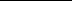 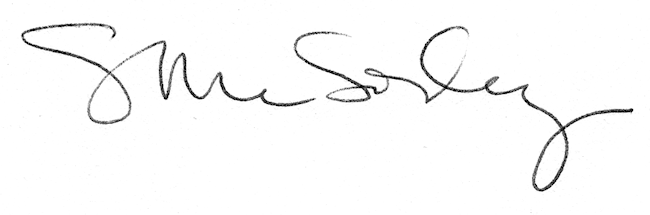 